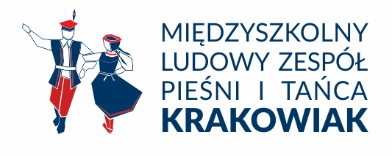 LATO Z ZESPOŁEM „KRAKOWIAK” Zajęcia otwarteWNIOSEK O PRZYJĘCIEMLZPiT „KRAKOWIAK” ul. Bujaka 15 Początek formularzaImię i nazwisko dziecka: …………………………………………………………………….… Zgłaszam chęć udziału w zajęciach otwartych w MLZPiT „Krakowiak” w dniach:28.06 - 2.07.20215.07 - 9.07.2021Data i miejsce urodzenia  dziecka: ………………………………………………………………..…. PESEL dziecka: ……………………………………………………………………….……………….Imiona i nazwiska rodziców dziecka: ……………………………………………...…………………Adres miejsca zamieszkania rodziców i dziecka: ………………………………..……………………Adres poczty elektronicznej rodziców dziecka: ……………………………………..…………………Numery telefonów rodziców dziecka: …………………………………………………………………..MAMA/OPIEKUN PRAWNY 1: …………………………………………………………………….…TATA/OPIEKUN PRAWNY 2: …………………………………………………………………….…….Kraków, dnia …………………                                                     …………………………………….. 
                                                                                                            podpis rodzica lub opiekuna prawnego dzieckaINFORMACJA ADMINISTRATORA O PRZETWARZANIU DANYCH OSOBOWYCHMiędzyszkolny Ludowy Zespół Pieśni i Tańca “Krakowiak” informuje,  że administratorem, czyli podmiotem decydującym                                              o tym, jak będą wykorzystywane Wasze dane osobowe, jest Dyrektor Międzyszkolnego Ludowego Zespołu Pieśni i Tańca “Krakowiak” z siedzibą ul. Bujaka 15, 30-611 Kraków.Wasze dane osobowe będą przetwarzane przez nas w celu realizacji usług świadczonych przez Międzyszkolny Ludowy Zespół Pieśni i Tańca “Krakowiak”.Informujemy, że:1. Macie prawo do żądania od administratora dostępu do Waszych danych osobowych, ich sprostowania, ograniczenia przetwarzania oraz prawo do przenoszenia danych, a także – w przypadkach przewidzianych prawem – prawo do usunięcia danych i prawo do wniesienia sprzeciwu wobec przetwarzania Waszych danych.2. Dane osobowe będą przechowywane przez okres wynikający z przepisów prawa, w szczególności ustawy z dnia 14 lipca 1983 r. o narodowym zasobie archiwalnym i archiwach oraz rozporządzenia Prezesa Rady Ministrów z dnia 18 stycznia 2011 r. w sprawie instrukcji kancelaryjnej, jednolitych rzeczowych wykazów akt oraz instrukcji w sprawie organizacji   i zakresu działania archiwów zakładowych.3. Macie prawo do wniesienia skargi do organu nadzorczego, którym jest Prezes Urzędu Ochrony Danych Osobowych z siedzibą ul. Stawki 2, 00-193 Warszawa.4. Podanie danych osobowych jest warunkiem realizacji usług świadczonych przez Międzyszkolny Ludowy Zespół Pieśni i Tańca “Krakowiak”.5. Konsekwencją niepodania danych jest brak możliwości świadczenia przez nas usługi, o którą się Państwo staracie.6. Wasze dane osobowe będą przetwarzane zgodnie z przepisami rozporządzenia Parlamentu Europejskiego i Rady (UE) 2016/679 z dnia 27 kwietnia 2016 r. w sprawie ochrony osób fizycznych w związku z przetwarzaniem danych osobowych                                                  i w sprawie swobodnego przepływu takich danych oraz uchylenia dyrektywy 95/46/WE (ogólne rozporządzenie o ochronie danych) (Dz. Urz. UE L 119 z 04.05.2016, str. 1), tzn. dane będą przetwarzane na podstawie przepisów prawa, a w szczególnych przypadkach – na podstawie Waszej zgody albo w związku z wykonywaniem umowy, której jesteście stroną.Administrator wyznaczył Inspektora Ochrony Danych, którym jest Pan Dominik Strzebak.Dane kontaktowe Inspektora Ochrony Danych: adres pocztowy – ul. Wielopole 17a, 31-072 Kraków, adres e-mail: inspektor6@mjo.krakow.pl.Dół formularzaOświadczenieZapoznałem się i akceptuję procedurę organizacji zajęć obowiązującą w MLZPiT „Krakowiak”  w Krakowie   w okresie zagrożenia COVID-19, dostępną na stronie: https://krakowiak.edu.pl/……………………………….           PodpisOświadczenie rodzica/opiekuna o wykorzystaniu wizerunku:Oświadczenie rodzica/opiekuna o wykorzystaniu wizerunku:Wyrażam zgodę na nieodpłatne wykorzystanie wizerunku mojego/mojego dziecka w materiałach fotograficznych i filmowych, a także wytworów artystycznych powstałych w trakcie zajęć, na stronie internetowej, profilu na facebooku, wystawach oraz w innych formach promujących działalność Międzyszkolnego Ludowego Zespołu Pieśni i Tańca „Krakowiak”.……………………………….           PodpisOświadczenieZapoznałem się i akceptuję regulamin wydarzenia LATO Z ZESPOŁEM „KRAKOWIAK” Zajęcia otwarte.……………………………….           Podpis